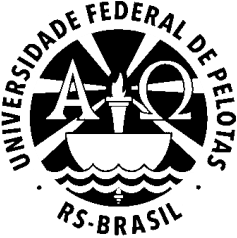 UNIVERSIDADE FEDERAL DE PELOTASFORMULÁRIO PARA JUSTIFICATIVA DE NÃO REALIZAÇÃO DE MATRÍCULAEu,	, estudante do Curso de		, sob matrícula 	, solicito a manutenção do vínculo com a Universidade Federal de Pelotas, nos termos do Parecer Normativo COCEPE Nº 62/2021, mesmo não tendo condições de cursar disciplinas no semestre letivo 2021/2, conforme justificativa a seguir:E-mail para contato:  	 Telefone para contato:  	Assinatura:  	Pelotas,	de	de 2022.